PEASLAKE BRIDGE LEAGUE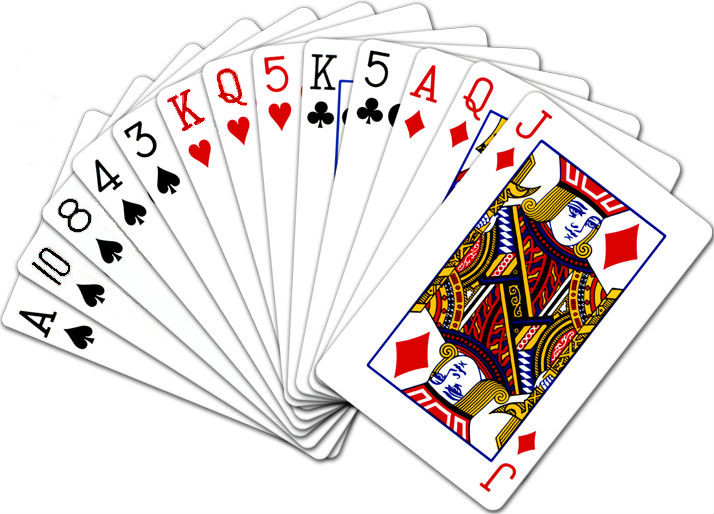 This is a sociable group of keen bridge players from Peaslake and surrounding villages.  We join with a partner and play all other pairs over the winter season from October to April.  There is no membership fee but a small amount per match is donated at the end of the season for a charity.  Dates of matches are completely flexible and arranged to suit.   For more information contact Di Ferguson on fergiedianaliz@gmail.com. Or 01483 202269